Εργαστήρι Χορού 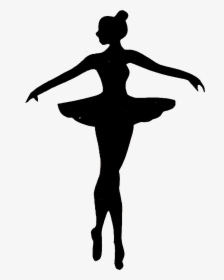 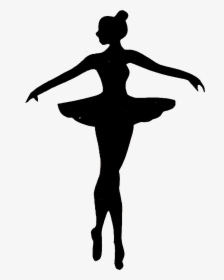 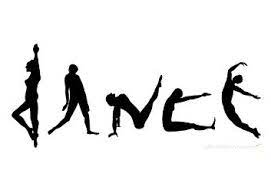 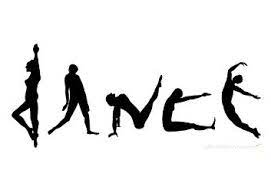 Δήμου ΧαλανδρίουΕβδομαδιαίο Πρόγραμμα Δραστηριοτήτωνσχολικό έτος 2023-24Καθηγήτρια Χορού : Έλια Λιόση                          Ημέρα        ΏραΔευτέραΤρίτηΤετάρτηΠέμπτηΠαρασκευή10.00 – 11.00Barre a terre (Αρχαρίων)Barre a terre (Αρχαρίων)Barre a Astie11.00 – 12.00Barre a terre (Προχωρημένων)Barre a terre (Προχωρημένων)Progressing Ballet Technique12.00– 13.00PilatesPilatesBallet (Αρχαρίων)16.00 – 17.00Modern dance (8-12) ετώνContemporary dance (8-12) ετών17.00 – 18.00Ballet ( 5 ετών)Ballet (5 ετών)18.00 -19.00Ballet (6 -7) ετώνBallet ( 6-7) ετών               19.00-20.00Ballet (8-10) ετώνballet(8-10 ετών)20.00-21.00Balllet (10-14) ετώνBallet (10-14) ετών